Accountability Pillar Results 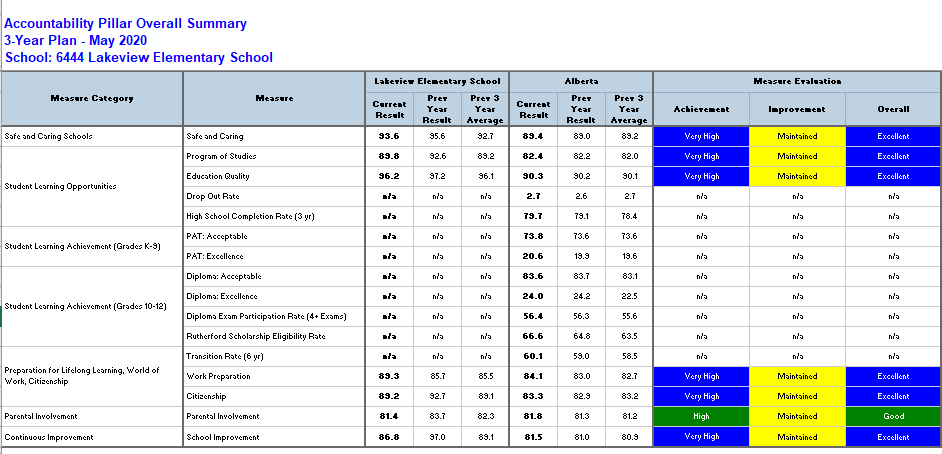 